Государственное бюджетное дошкольное образовательное учреждение детский сад №63Приморского района Санкт-ПетербургаКОНСУЛЬТАЦИЯ ДЛЯ ПЕДАГОГОВ «Творчество А.С.Пушкина»Цель: развитие познавательного, воспитательного и эстетического значения для детей, расширение знаний через творчество А.С.ПушкинаВоспитатель: Любимцева И.В.Средняя группа №  1Санкт-Петербург2015 год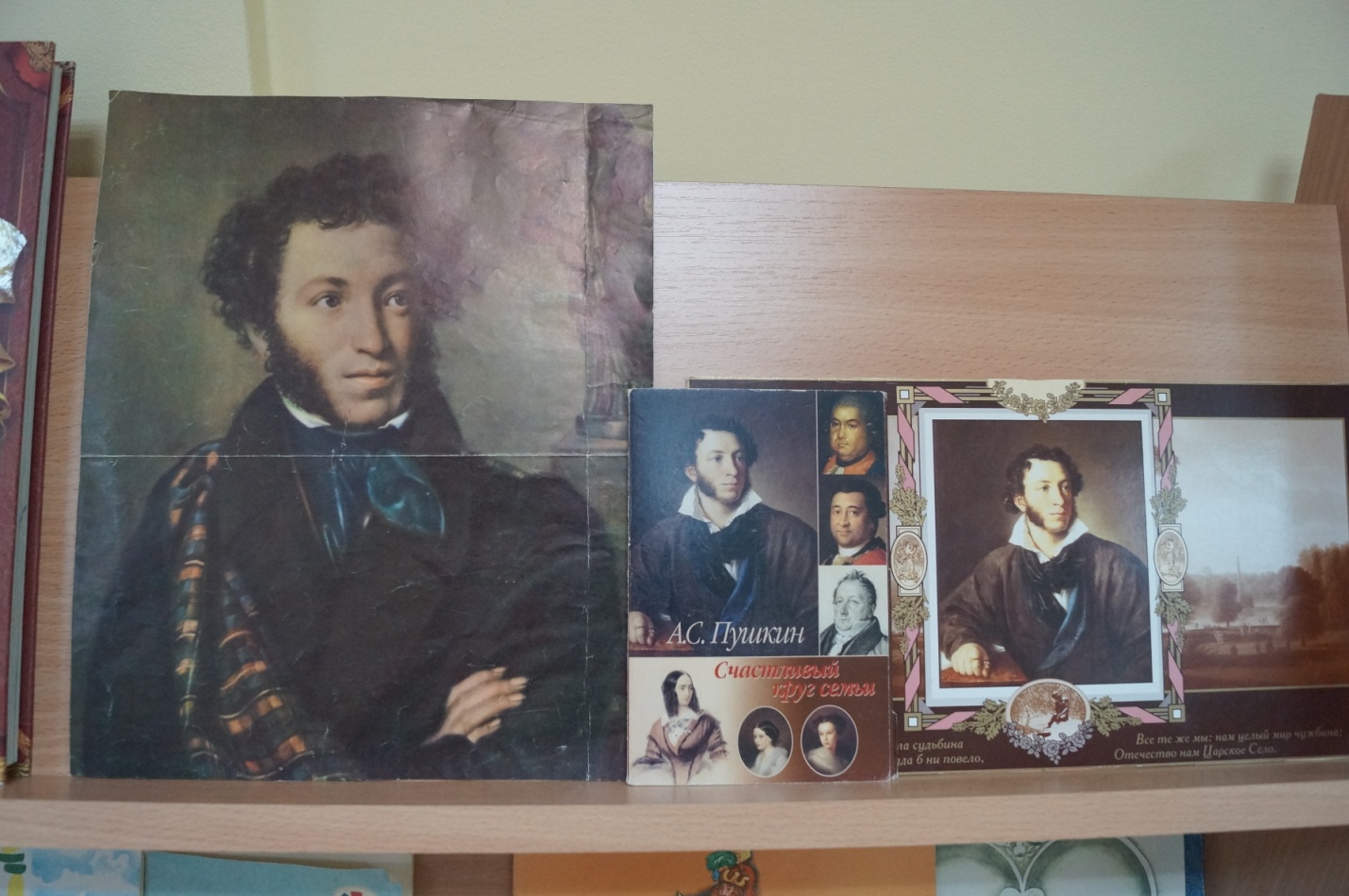 Художественная литература всегда воздействовала на умственное и эстетическое развитие ребёнка. Велика её роль и в развитии речи дошкольника.Творчество А.С.Пушкина открывает и объясняет ребёнку жизнь общества и природы, мир человеческих чувств и взаимоотношений. У детей развивается мышление и воображение, обогащение эмоций, даёт прекрасные образы русского литературного языка.Огромное их воспитательное, познавательное и эстетическое значение,  так, как расширяя знания ребёнка об окружающем мире, сказки и стихи Пушкина воздействуют на личность малышей, развивают умение тонко чувствовать форму и ритм родного языка. Сказки, написанные в стихотворной форме, помогают ребёнку развивать память. Дети быстро запоминают текст и могут прочитать наизусть.Развитие поэтического слуха является важным фактором формирования словесного творчества. Однако само по себе развитие поэтического слуха не приводит к творчеству, которое может быть развито только на основе специальной работы, направленной на создание условий для творческих проявлений.Творчество А.С.Пушкина помогает ребёнку развить высокий уровень культуры речи. В него входят три признака: богатство, точность и выразительность. Богатство речи предполагает большой объём словаря, понимание и уместное употребление в речи слов и словосочетаний, разнообразие используемых в речи языковых средств. Точность речи – это выбор таких слов, которые наилучшим образом передают содержание высказывания, раскрывают его тему и главную мысль в логической последовательности. Выразительность речи предполагает отбор языковых средств, соответствующих условиям и задачам общения.Творчество А. С. Пушкина способствует развитию образной речи, восприятию разнообразных сюжетов. Обогащение и активизация словаря направлена на понимание смыслового богатства слова, помогает подчеркнуть его образность. Формирование грамматического строя речи через сказки А.С.Пушкина способствуют умению составлять целое высказывание.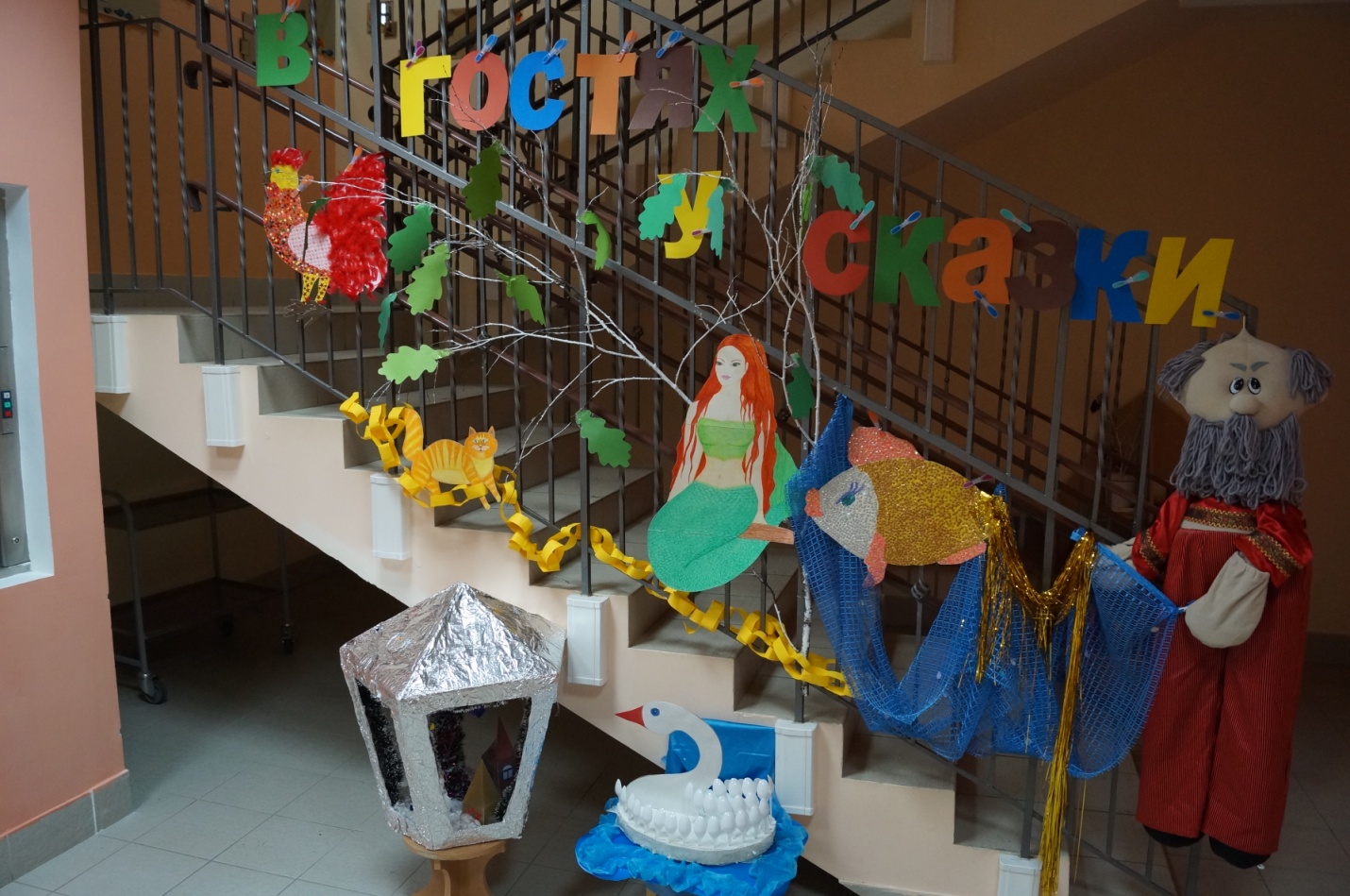 Задачи: -Познакомить детей с творчеством Пушкина-Учит детей слушать сказки и стихи, развивать слуховую память-Развитие словесного творчества, эстетическое восприятие окружающего мира-Активизация и обогащение словаря детей-Знакомство с народным творчеством и фольклором-Знакомство с героями произведений посредством продуктивной деятельности-Воспитание дружелюбного отношения друг к другу, взаимопомощиРеализация поставленных задач в непосредственно образовательной деятельностиКоллективные работы «Золотая рыбка», «Золотой петушок» «Царевна лебедь»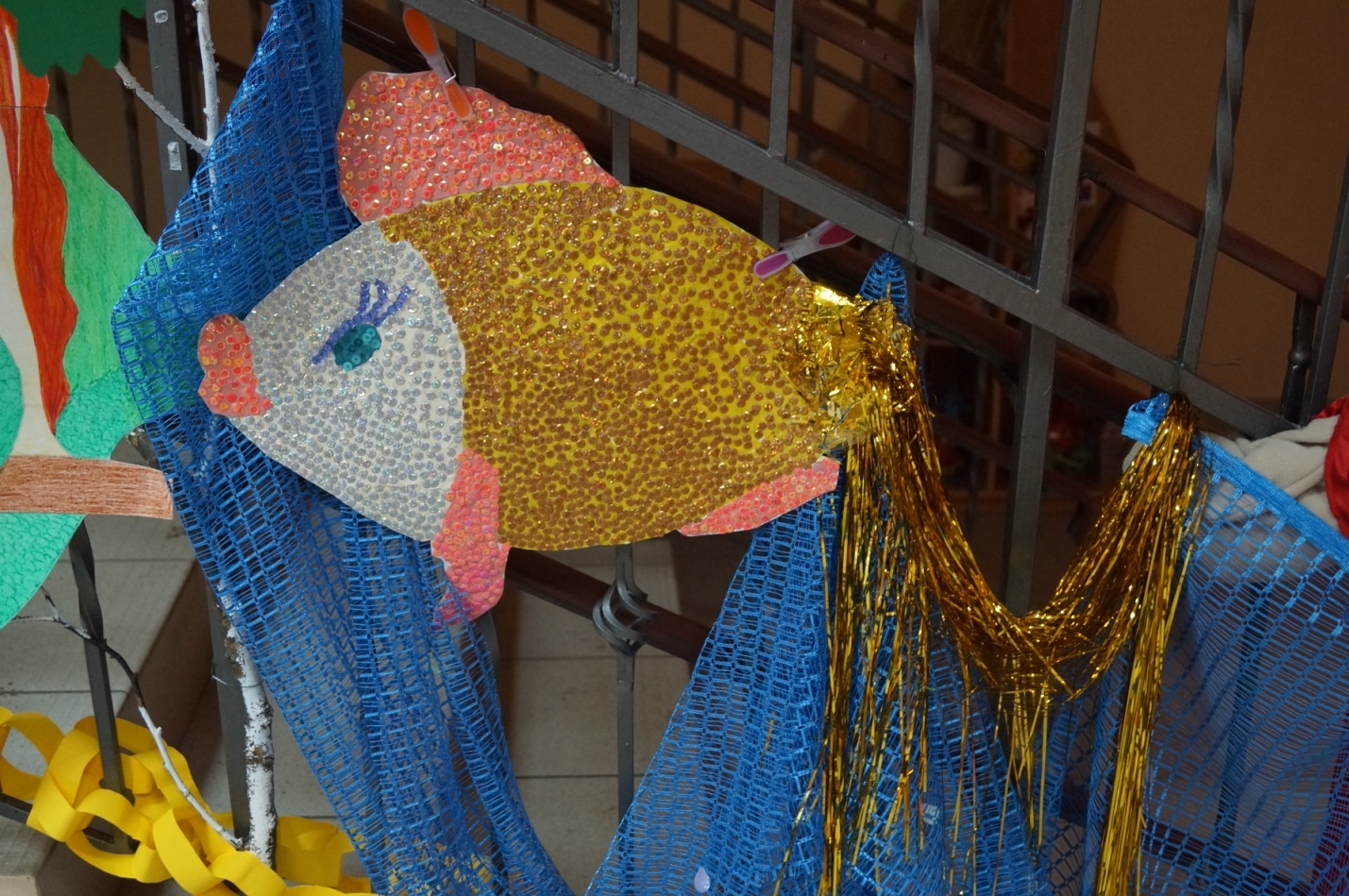 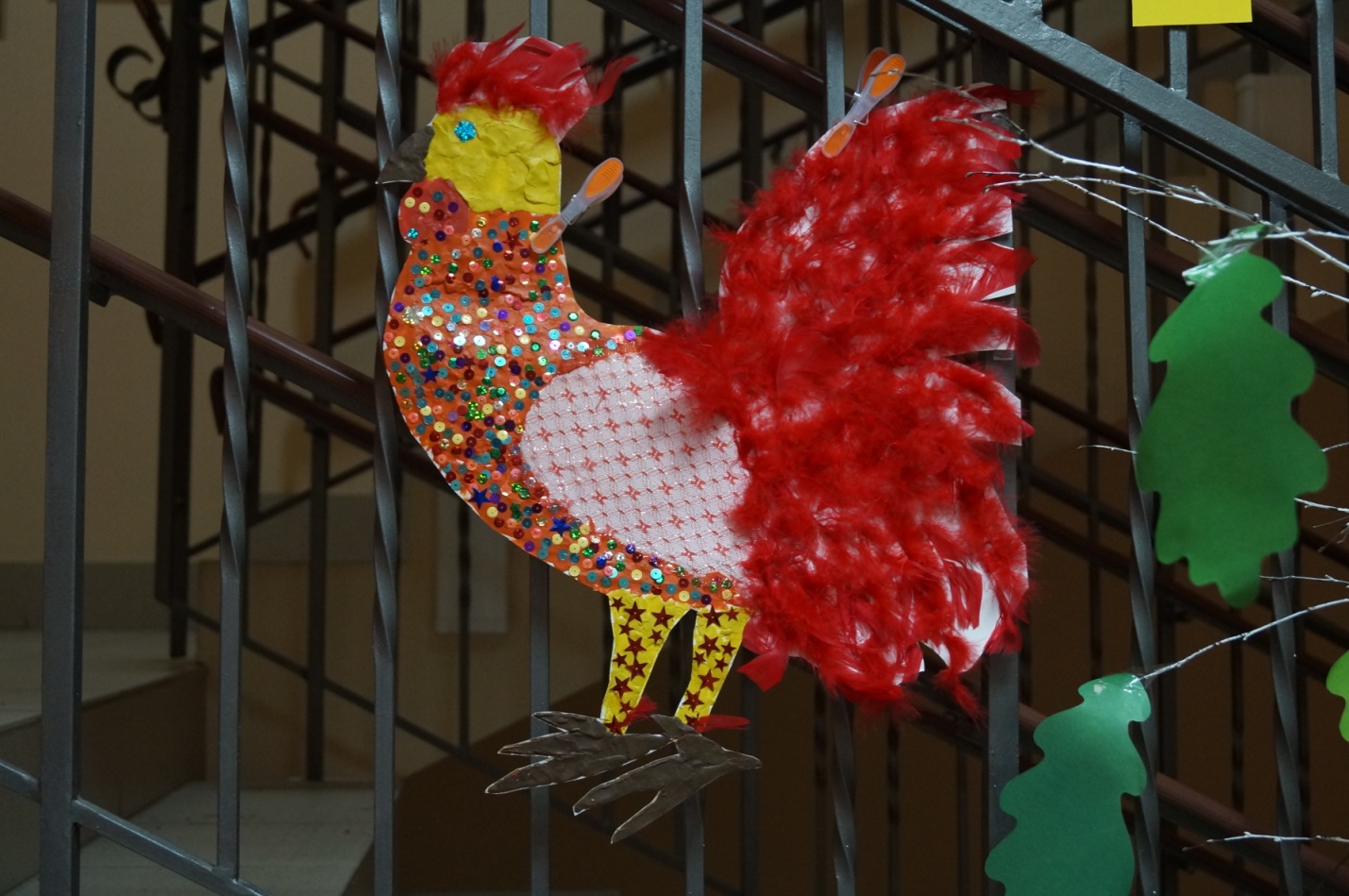 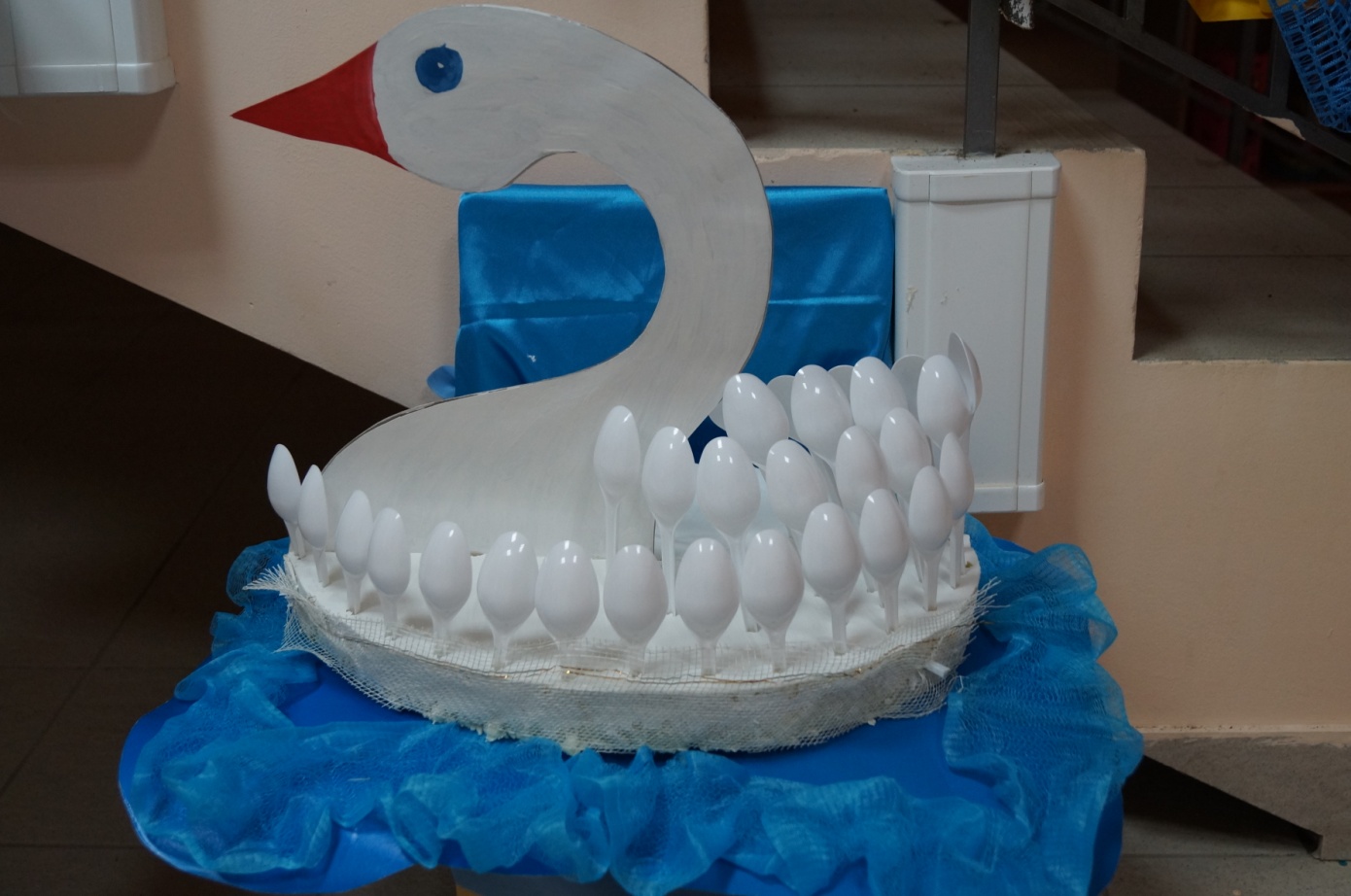 Чтение художественной литературы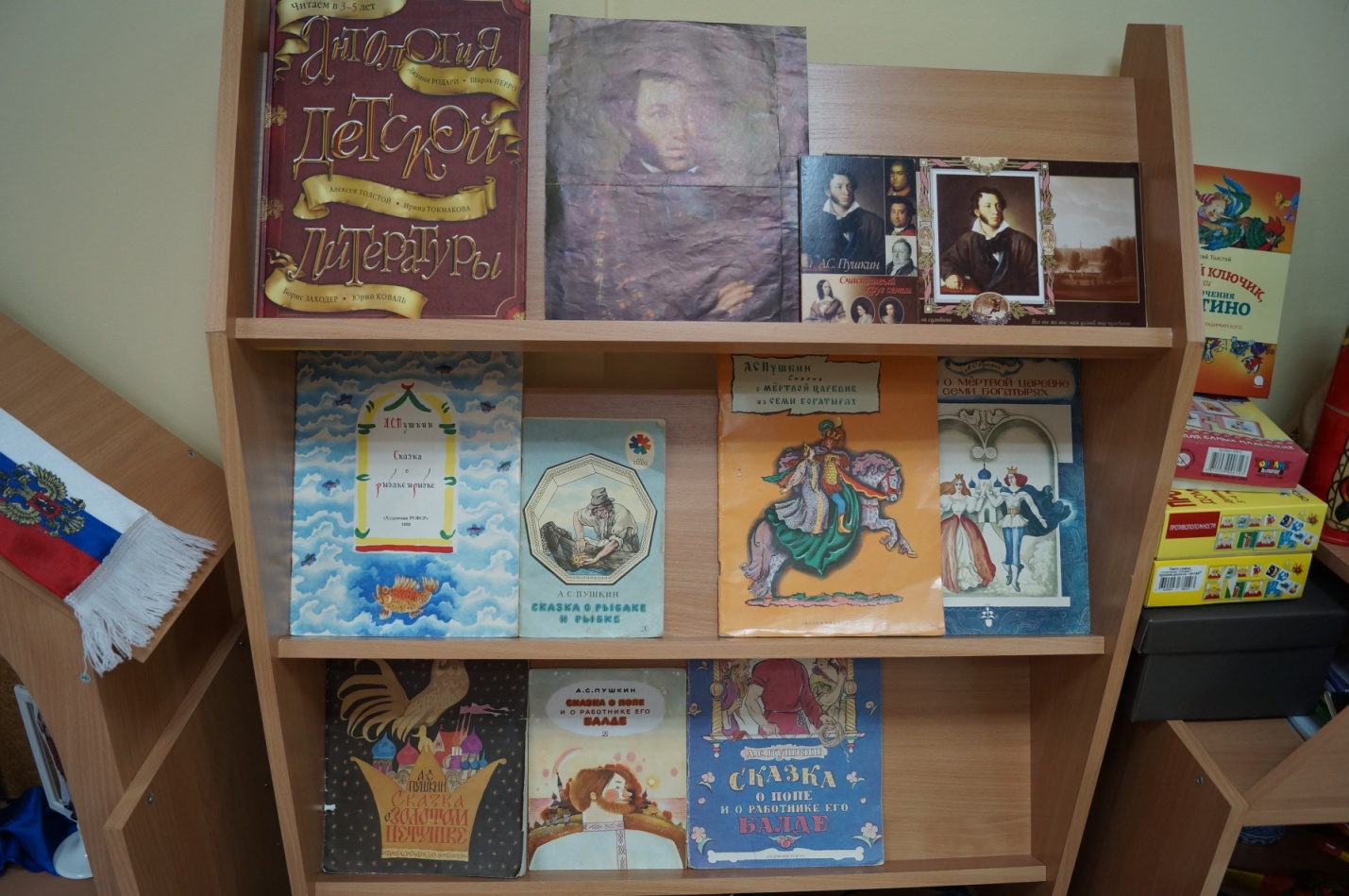 Рисование «Царевна лебедь»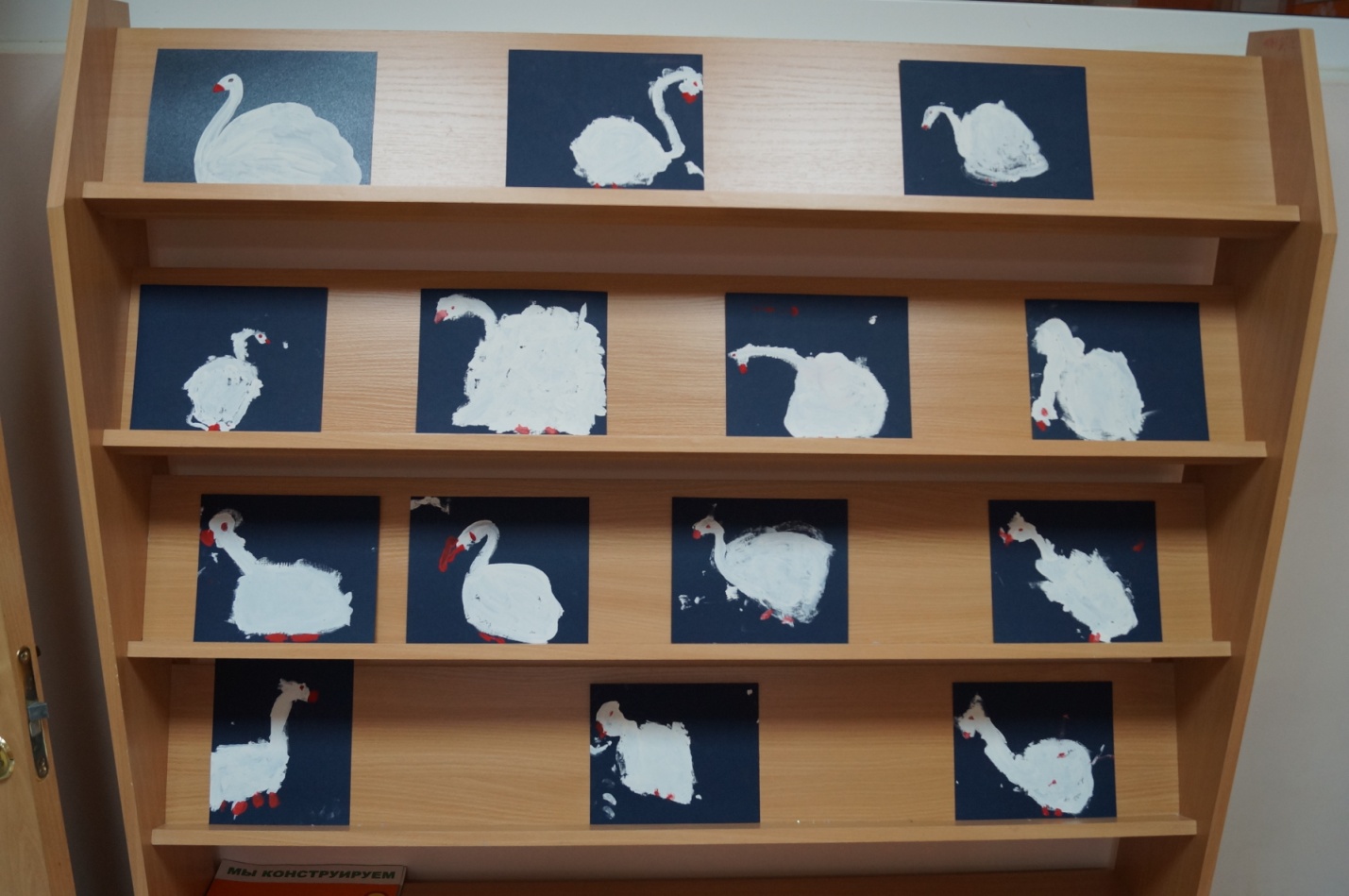 Создавая условия для обогащений знаний о сказках и стихах А.С.Пушкина, мы воспитываем любовь к родному краю, к русскому языку, красоте природы. Формируя у детей интерес к творчеству поэта, воспитываем эстетические и добрые чувства.